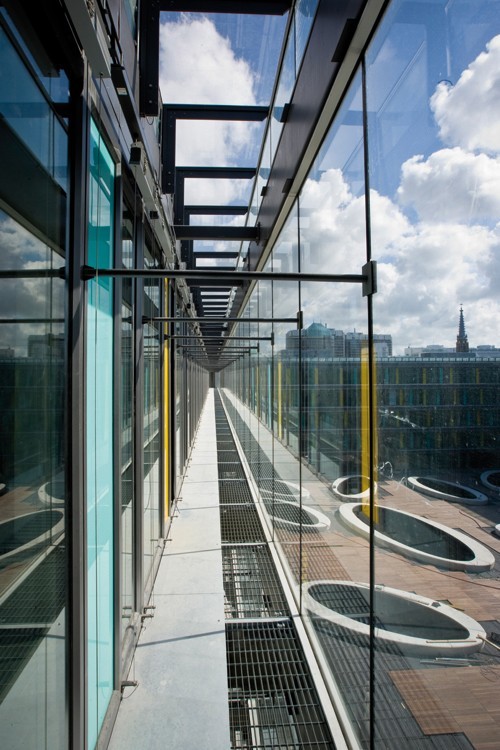 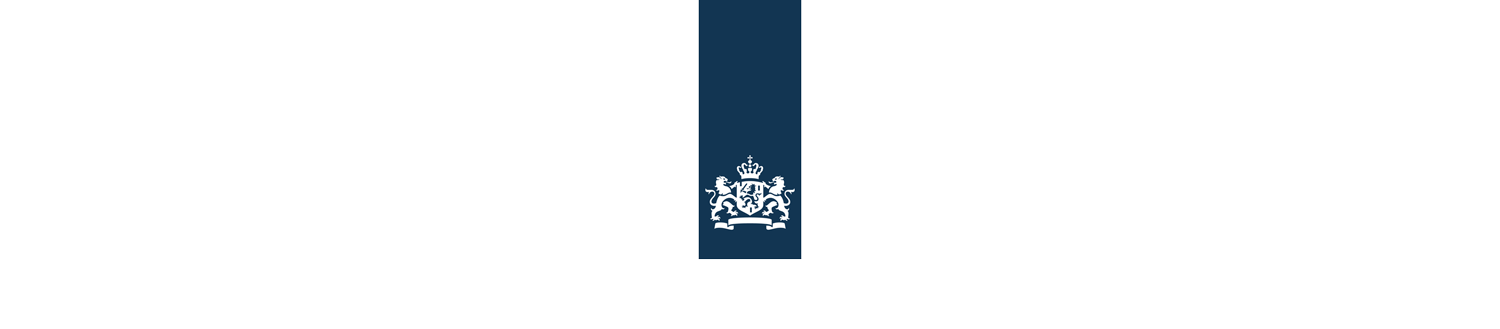 Dubinske analize rashoda u Nizozemskojsrpanj 2017.Birgit ten CateV.d. voditelja Ureda za stratešku analizu u Ministarstvu financijaSadržajDubinske analize rashoda u NizozemskojKontekstPostupak dubinske analize rashodaDubinska analiza rashoda u obrazovanjuUčinkovitost dubinske analize rashodaKontekstPolitički kontekstParlament s više političkih stranaka;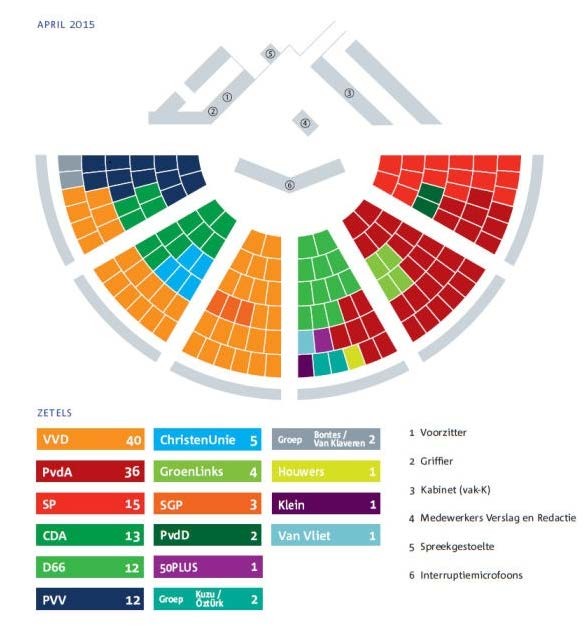 Višestranačke koalicije;Četverogodišnji mandat vlade (mandat kabineta)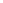 Kabinet (podnijeli ostavku):Liberalna stranka i socijalistička stranka13 ministara u jednakoj poziciji te svlastitim proračunom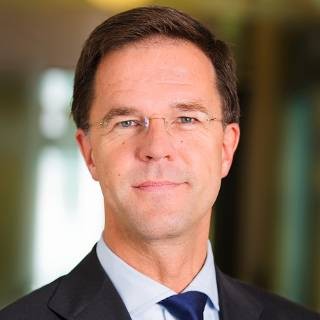 G. Rutte, predsjednik vlade NizozemskeDonošenje odluka o politici i proračunuKoalicijski dogovor na početku mandata Kabineta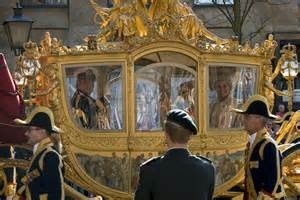 Ažuriranje planova i proračuna na godišnjoj razini=>	Potreba za informacijama o relevantnosti, učinkovitosti, efikasnosti i troškovima budućih politika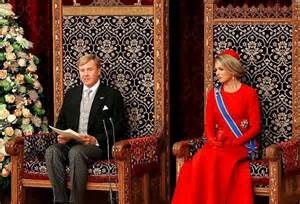 III. Postupak dubinske analize rashodaNizozemski sustav evaluacije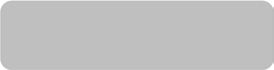 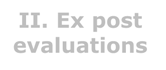 Dosadašnje dubinske analize rashoda: promjene ciljeva35	70 ukupno2016./2017.:30	Vojna pripravnostRadna nesposobnost25	Nedostaci u obrazovanjuInovacije u zdravstvu20	PoticajiTehnički odbor15	zdravstvena skrb1050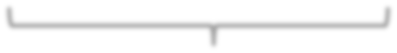 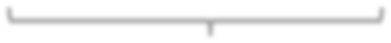 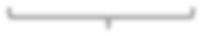 Naglasak na proračunskim rezovima		Naglasak na povećanoj učinkovitosti/efikasnostiNaglasak na povećanojučinkovitosti/efikasnostiUpravno uređenje  Neovisne, nepolitičke radne skupine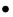 Njima predsjedaju visoki dužnosnici koji nisu odgovorni za predmetnu politiku, ali koji razumiju „kako stvari funkcioniraju u Haagu”;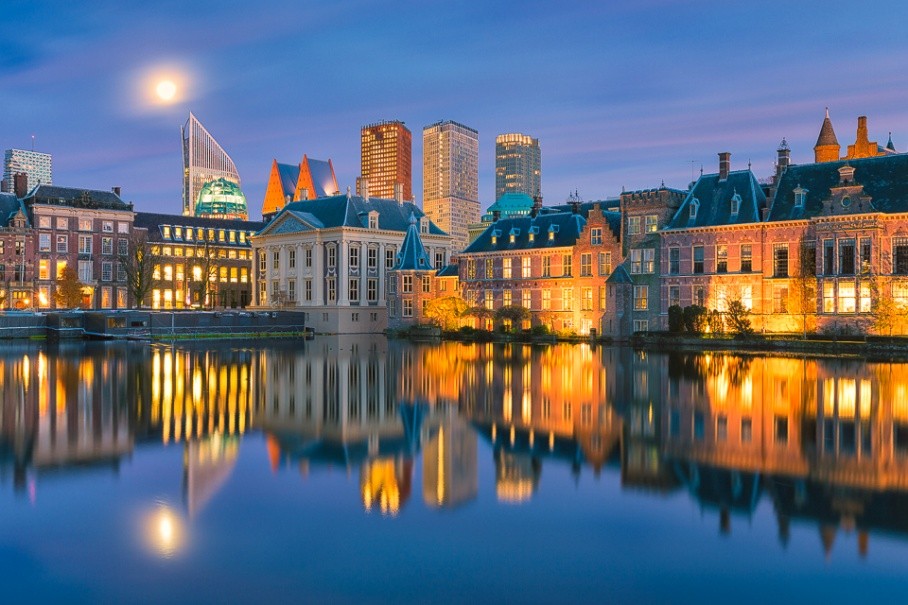   Bez ulaganja veta  Razlika između tehnokratske faze i faze političkog donošenja odluka  Izvještaj i odgovor su javniOdbor za dubinsku analizu rashodaČlanovi odbora: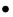 Predsjednik: generalni direktor za proračunČlanovi: ekonomski stručnjaci tj. think tanks koji rade u većim ministarstvimaZadaci:Odabir temeOsiguranje kvaliteteArbitar za sukobe u radnoj skupiniPostupak odabiraMinistarstvo financija upravlja instrumentom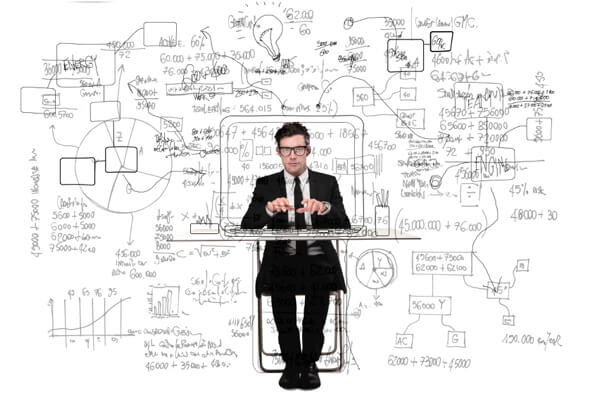 Pregovori su utemeljeni na pregovorima o proračunuKabinet odlučuje o opisu poslovaOpis poslova objavljuje se u memorandumu o proračunuOpis poslova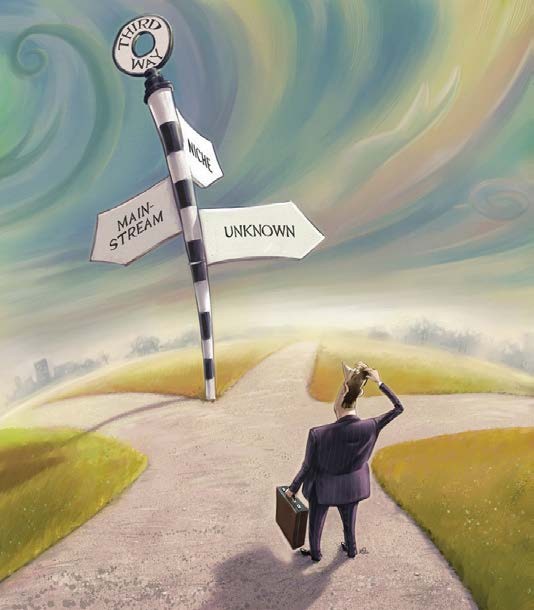 Pozadina i kontekst Područje primjeneOpis svega što barem jedna politička opcija mora sadržavatiSastav radne skupine, uključujući vanjske stručnjakeDatum do kojeg izvještaj treba biti napravljenDubinska analiza rashoda u obrazovanjuDubinska analiza rashoda u obrazovanju2009./2010.: Produktivnost u obrazovanju2009./2010.: Visoko obrazovanje2009./2010.: Dječji doplatak2012./2013.: Financiranje osnovnoškolskog i srednjoškolskog obrazovanja kad se smanji broj učenika2013./2014.: Znanstvena istraživanja2014./2015.: „Procedure učenja” u osnovnoškolskom i srednjoškolskom obrazovanju2015./2016.: Kontrola rizika kod bankarskog poslovanja riznice2016./2017.: Nedostaci u obrazovanjuPrimjer: nedostaci u obrazovanju djece od 2 do 18 godinaSve manji broj djece čiji roditelji imaju nisku razinu obrazovanja (2 – 18 godina)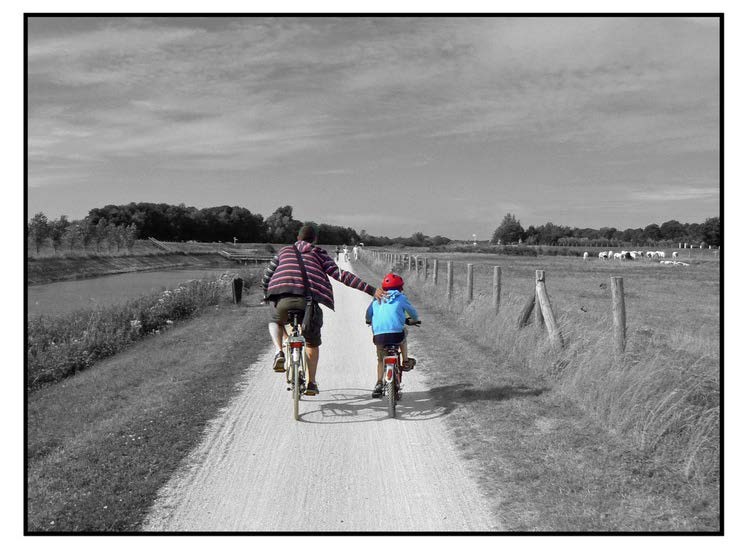 Proračun je ostao nepromijenjen (700 mil. 2016.)Izražena razlika u razini obrazovanja djece čiji su roditelji visoko, odnosno niskoobrazovaniP: Kako se mogu povećati učinkovitost i efikasnost politika usmjerenih na nedostatke u obrazovanju?Opcije politika; jedna opcija –20 %Ponovno ulaganje u rješavanje nedostataka u obrazovanjuKrajnji rezultati – bez žaljenja:Primjena jasnih definicija i ciljevaBolja upotreba postojećih istraživanja i provedba novih istraživanja na temu učinkovitosti intervencijaPovećanje svijesti o nedostacima u obrazovanju među stručnjacimaUsklađivanje četiriju propisa (upotreba jedne definicije)Povećanje odgovornostiTri opcije politika:Ulaganje u malu djecuUlaganje u djecu uzrasta 2 – 18 godinaUlaganje u kvalitetne stručnjake (–20 %)Sastav:Članovi radne skupineMinistarstvo općih poslova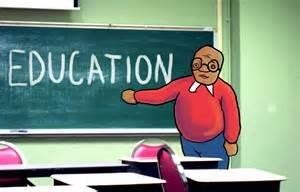 Ministarstvo financijaMinistarstvo obrazovanjaMinistarstvo socijalne skrbiMinistarstvo gospodarstvaMinistarstvo unutarnjih poslovaUred za analizu ekonomske politike iInstitut za socijalna istraživanjaPredsjednica: Marianne Sint (bivša viša državna službenica)Tajništvo: Ministarstvo financija i Ministarstvo obrazovanjaPostupak:Travanj 2016.: politička odlukaSvibanj/lipanj 2016.: sastavljanje radne skupineSrpanj 2016. / kolovoz 2016.:	izrada početnog dokumentaRujan 2016. – veljača 2017.:sedam sastanaka radne skupinedva sastanka stručnjakadva radna posjetatri vanjske studijeTravanj 2018.: dubinsku analizu rashoda poslatiodboru za analizukabinetuParlamentuNaknadni pregled:Izbori u proljeće 2017.Kabinet odgovara novim KabinetomŠkole i općine kritiziraju novu definiciju, uglavnom zbog učinka preraspodjeleUčinkovitost dubinske analize rashodaDubinske analize rashoda imaju značajan utjecaj:O analizama se mnogo raspravlja u javnosti;Imaju značajan utjecaj na izborne programe nizozemskih političkih stranaka;Usvojeni su mnogi prijedlozi iz dubinskih analiza rashoda;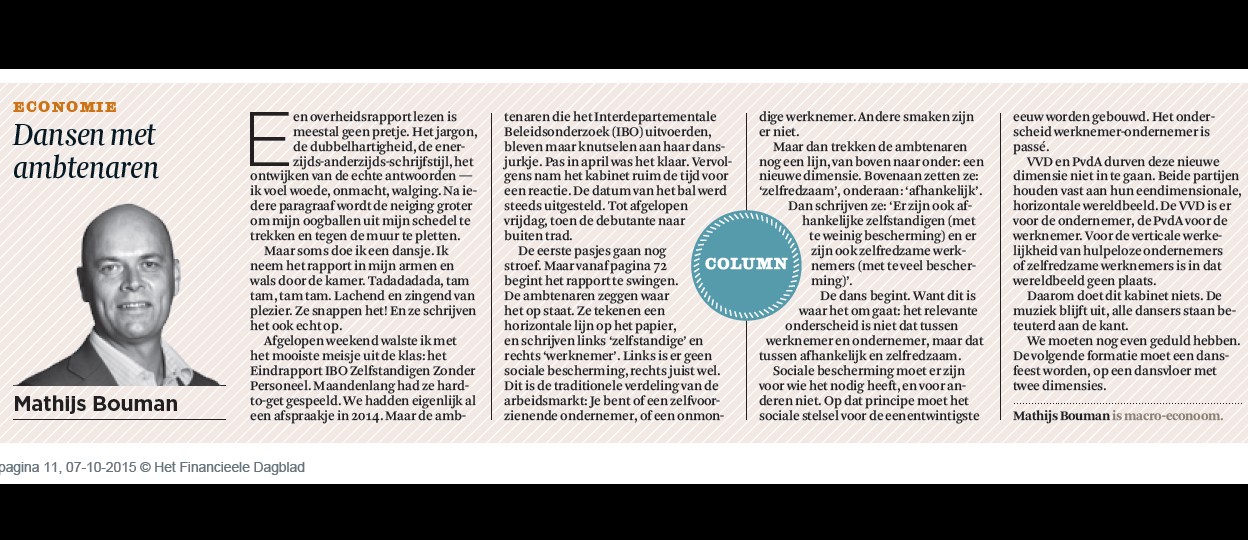 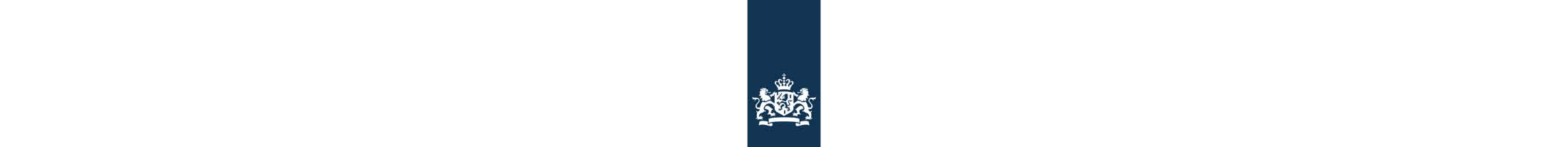 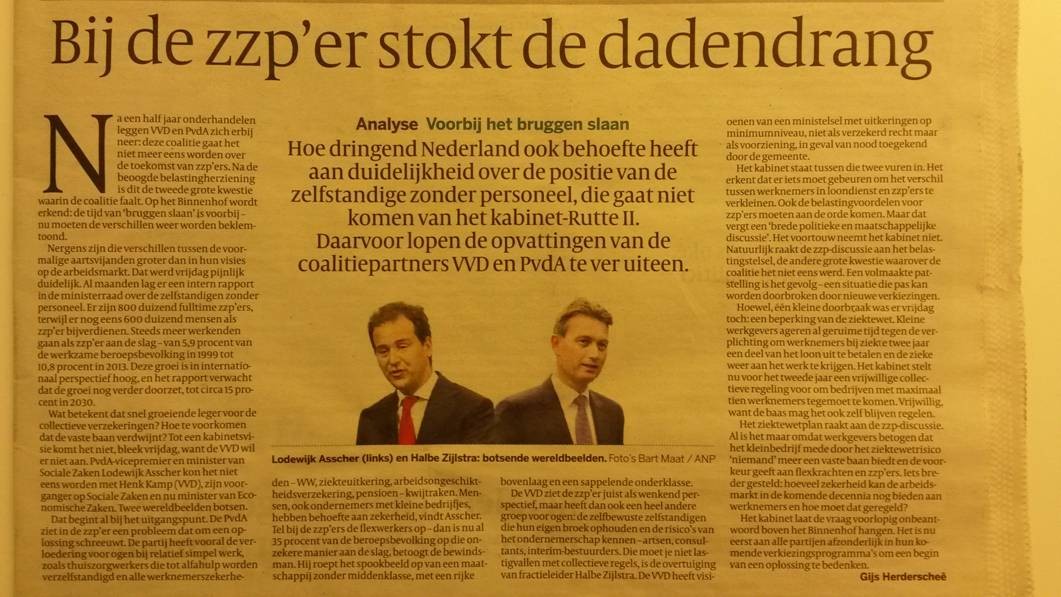 Ambtenarij ziet licht, de politiek nog niet…10 oktober 2015 FrankKalshoven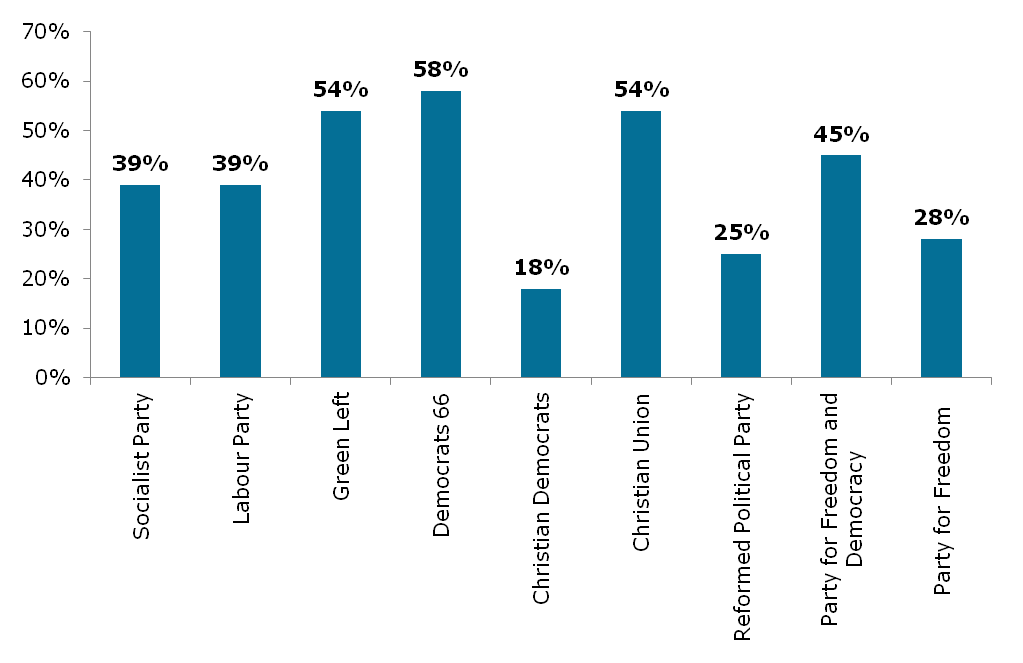 Krajnji rezultat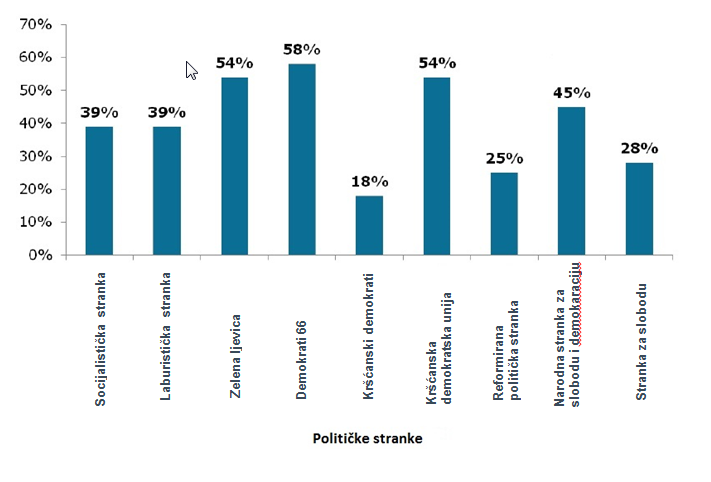 Prijedlozi koji su dubinskom analizom rashoda primijenjeni u politici obrazovanja•Dubinska analiza rashoda u visokom obrazovanju (2009./2010.)=> Učeničke stipendije zamijenili su krediti•Dubinska analiza rashoda u vezi s dječim doplatcima (2009./2010.)=> Broj povlastica smanjen je s 11 na četiri•Dubinska analiza rashoda u vezi s Financiranjem osnovnoškolskog i srednjoškolskog obrazovanja kad se smanji broj učenika (2012./2013.)=>	Rasprava o malim školama promijenila se s obzirom na zaključke dubinske analize rashoda prema kojoj su male škole manje efikasnePitanja